                      ESCUELA NUESTRA SEÑORA DEL VALLE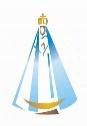 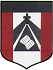 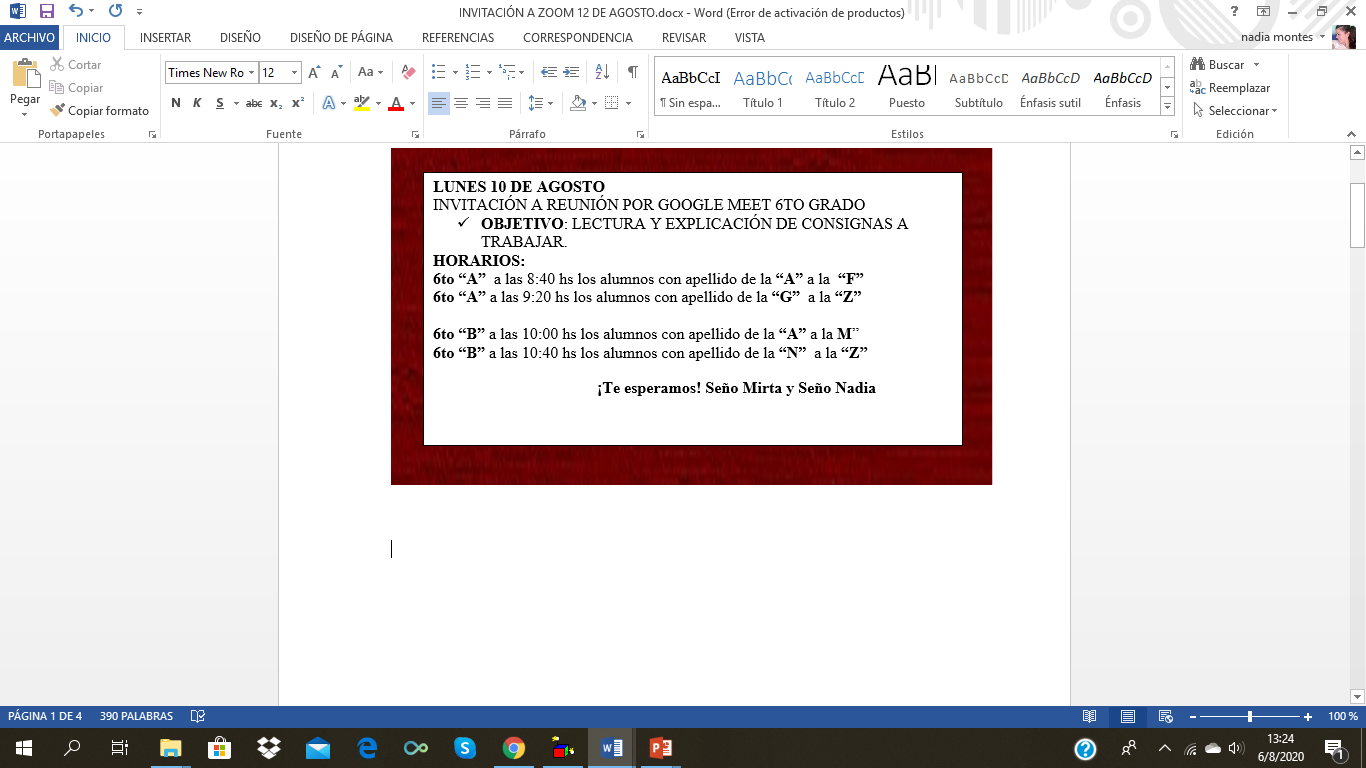 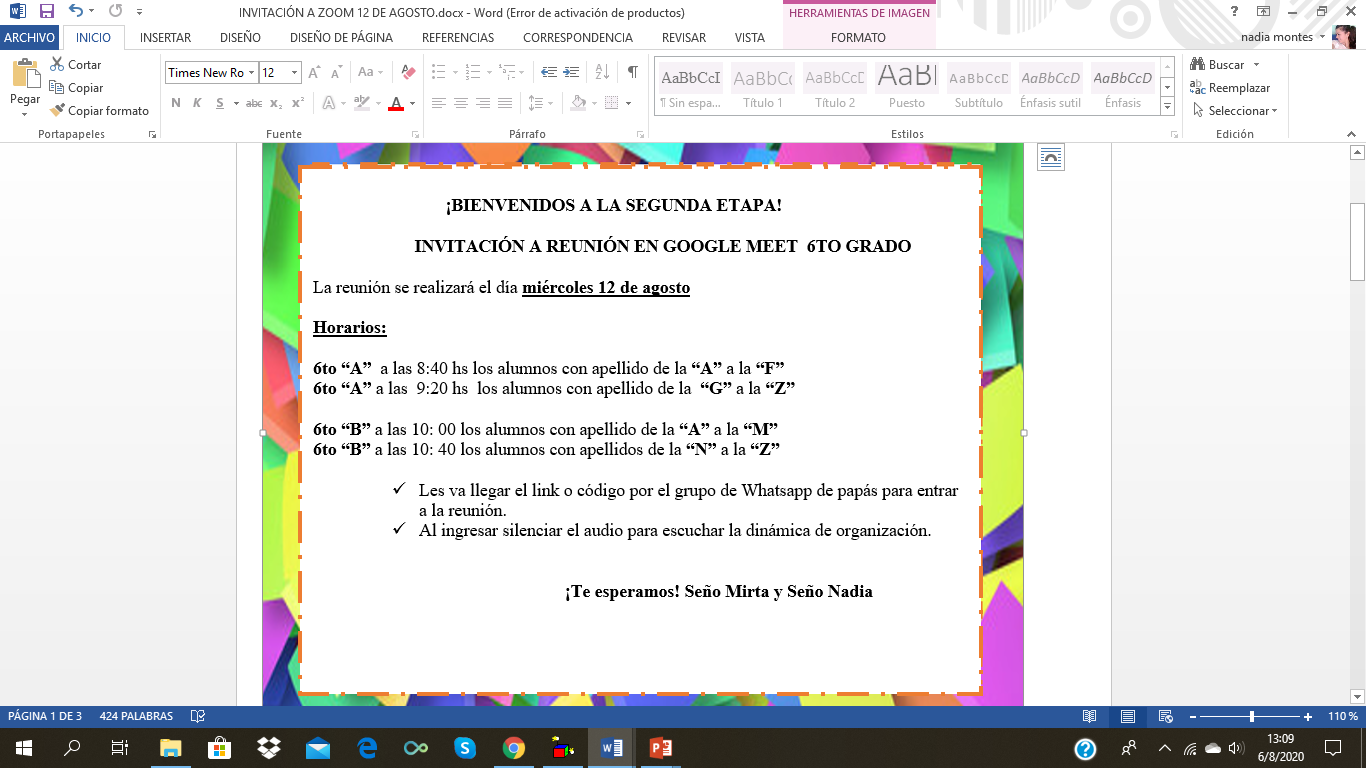    Estimadas familias: ¡Bienvenidos a la segunda etapa! Les informamos que en este nuevo periodo se comenzará a implementar de manera semanal dos videollamadas, las mismas tendrán día y horario fijo. La primera se llevará a cabo los días lunes, cuyo objetivo central es realizar una lectura compartida sobre las consignas a trabajar. Para llevar adelante este encuentro es necesario que los alumnos cuenten con el material, por ello, las actividades de los espacios de Matemática, proyecto de Ciencias Naturales y Tecnología, Lengua, proyecto de Ciencias Sociales y Ciudadanía y Catequesis se comenzarán a subir a la plataforma institucional  los días viernes. La segunda videollamada, se realizará todos los miércoles, donde vamos a trabajar con las consignas ya resueltas, con una puesta en común orientada a  revisar de manera conjunta la resolución de cada actividad.Las videollamadas se llevarán a cabo mediante  la aplicación de Google Meet. El día de la reunión el equipo directivo enviarán el código o enlace a las mamás referentes de cada grupo de WhatsApp y ellas serán las encargadas de comunicarlo al resto de los padres por esa vía. Es muy importante ser puntuales, la reunión va durar aproximadamente 30 minutos. Hemos optado por fragmentar el grado en dos subgrupos para lograr un mejor intercambio.  La reunión contará con la presencia de un directivo,  cuya finalidad se centra en acompañar y monitorear los diferentes momentos de trabajo. Recordamos las pautas de trabajo: Al ingresar a la reunión es necesario colocar en silencio los micrófonos. Evitar entre todo el grupo el uso del chat. Se habilitará el envío de  mensajes  sólo con los docentes a cargo. Al momento de trabajar se habilitará una pantalla compartida, para lo cual será necesario que los niños participen en la pantalla sólo cuando la docente lo solicite. Estar atentos y cuidar el vocabulario empleado. Escucha respetuosa a todos los integrantes de la reunión.  Es importante que al momento de la reunión los niños cuenten con los siguientes materiales trabajados sobre:LENGUA: RepasamosPoesía -Definición-Tipos de rimas.-Recursos poéticos. PROYECTO DE CIENCIAS SOCIALES Y CIUDADANÍA Procesos de formación del Estado argentino-Confederación argentina. - Batalla de Cepeda.-Pacto de San José de Flores -Batalla de Pavón.MATEMÁTICASituaciones problemáticas.Cálculos con números decimales.PROYECTO DE CIENCIAS NATURALES Y TECNOLOGÍA Investigación de diferentes especies de animales. Conceptos.                                                                                                         Seño Mirta y Seño Nadia. 